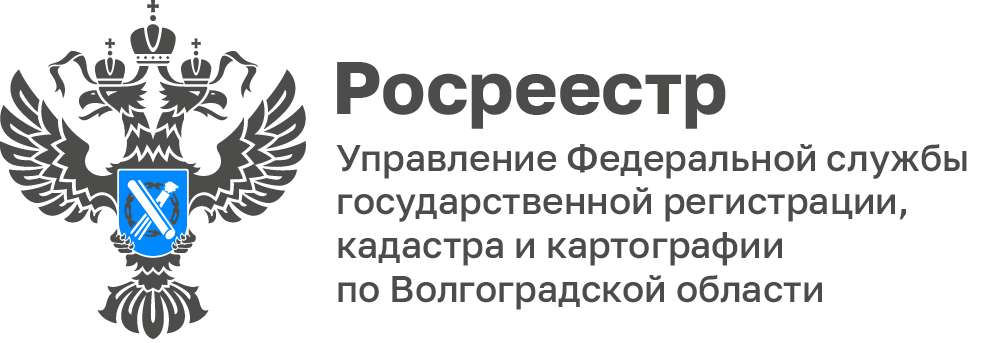 Росреестр зарегистрировал в Урюпинске здание клинического онкологического диспансера Управлением Росреестра по Волгоградской области осуществлен государственный кадастровый учет нового здания поликлинического отделения Урюпинского филиала ГБУЗ Волгоградской областного клинического онкологического диспансера расположенного па адресу г. Урюпинск, ул .Фридек-Мистек, 8.В новом 5-этажном здании с общей площадью 4081,5 кв.м. в скором времени смогут осуществлять прием и лечение онкологически больных граждан.С уважением,Балановский Ян Олегович,Пресс-секретарь Управления Росреестра по Волгоградской областиMob: +7(987) 378-56-60E-mail: balanovsky.y@r34.rosreestr.ru